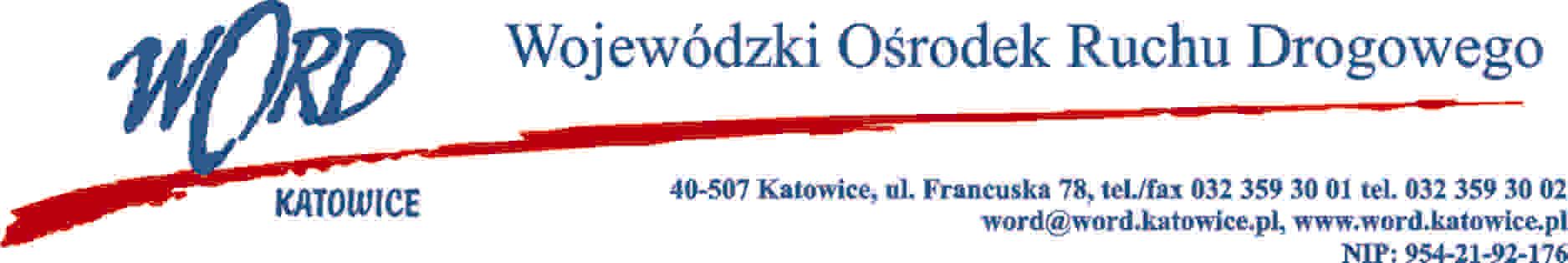 Katowice, dnia 25.01.2024 r. AT-ZP.262.1.15.2024.EGWybór ofertyDziałając na podstawie art. 253 ust. 1 pkt 1 i ust. 2 ustawy z 11 września 2019 r. Prawo zamówień publicznych (Dz. U. z 2023 r., poz.1605 ze zm.), Zamawiający informuje o wyniku postępowania AT-ZP.262.1.2024.EG pn. „Wybór psychologa, który przeprowadzi wykłady na kursach prowadzonych przez Wojewódzki Ośrodek Ruchu Drogowego w  Katowicach”.1.W przedmiotowym postępowaniu w części I ofertę złożyli Wykonawcy: W przedmiotowym postępowaniu w części I dwie oferty przedstawiają taki sam bilans ceny i innych kryteriów oceny ofert. Zgodnie z art. 248 ust.1 ustawy z 11 września 2019 r. Prawo zamówień publicznych (Dz. U. z 2023 r., poz.1605 ze zm.) Zamawiający wybiera spośród tych ofert ofertę, która otrzymała najwyższą ocenę w kryterium o najwyższej wadze tj. w kryterium cena. W związku z powyższym najkorzystniejszą ofertę w Części I postępowania złożył Wykonawca : Joanna Biel ul. A. Czoka 56F, 44-100 Gliwice - Lider KonsorcjumKonsorcjum w składzie: Joanna Biel, Ilona Zarębska, Ewa Drozdowska, Jan Durczok.2.W przedmiotowym postępowaniu w części II  ofertę złożyli Wykonawcy: W przedmiotowym postępowaniu w części II najkorzystniejszą ofertę złożył Wykonawca: BPR Consulting Paulina Rydz ul. Radwańska 27/2u, 90-540 Łódź NIP: 7632055673Umowy z wybranymi Wykonawcami dla części I i dla części II zostaną zawarte z uwzględnieniem terminu wskazanego w art. 308 ust.2 ustawy Pzp tj. w dniu 31.01.2024 r. Uzasadnienie wyboru: wybrane oferty Wykonawcy dla części I i II spełniają wszystkie wymagania Zamawiającego.W oryginale podpis:Dyrektor WORD KatowiceKrzysztof PrzybylskiWykonawcyKryterium:Cena brutto 60%Kryterium zatrudnienia20%Kryterium aspekty społeczne20% Punktacja razem1Joanna Biel ul. A. Czoka 56F, 44-100 Gliwice - Lider konsorcjum60100702BPR Consulting Paulina Rydz ul. Radwańska 27/2u, 90-540 Łódź NIP: 76320556735020070WykonawcyKryterium:Cena brutto60%Kryterium zatrudnienia20%Kryterium aspekty społeczne Punktacja razem1Joanna Biel ul. A. Czoka 56F, 44-100 Gliwice – Lider konsorcjum57,4220077,422BPR Consulting Paulina Rydz ul. Radwańska 27/2u, 90-540 Łódź NIP: 76320556736020080